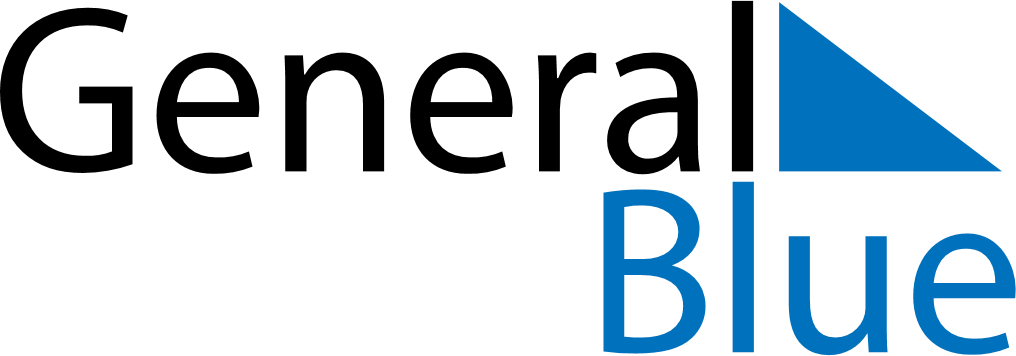 Meal PlannerJune 6, 2022 - June 12, 2022Meal PlannerJune 6, 2022 - June 12, 2022Meal PlannerJune 6, 2022 - June 12, 2022Meal PlannerJune 6, 2022 - June 12, 2022Meal PlannerJune 6, 2022 - June 12, 2022Meal PlannerJune 6, 2022 - June 12, 2022Meal PlannerJune 6, 2022 - June 12, 2022Meal PlannerJune 6, 2022 - June 12, 2022MondayJun 06TuesdayJun 07WednesdayJun 08ThursdayJun 09FridayJun 10SaturdayJun 11SundayJun 12BreakfastLunchDinner